Publicado en Madrid el 13/07/2020 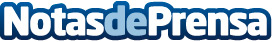 Bolsos fabricados con plástico reciclado de Bullfeet, la última tendencia para un verano más sostenibleLa startup española de moda ecológica Bullfeet presenta su nueva colección de bolsos eco friendly para este verano que ya están disponibles a través de su tienda online www.bullfeet.comDatos de contacto:Bullfeet605065567Nota de prensa publicada en: https://www.notasdeprensa.es/bolsos-fabricados-con-plastico-reciclado-de Categorias: Nacional Moda Sociedad Ecología Consumo http://www.notasdeprensa.es